Penerbit UTM Press ditubuhkan dengan matlamat menyediakan kemudahan ke arah membantu dan menggiatkan staf akademik menghasilkan karya asli atau terjemahan bagi kegunaan pengajaran dan pembelajaran dan seterusnya menyediakan bahan bacaan umum kepada masyarakat seluruhnya.Bagi memastikan proses penerbitan dapat ditangani dengan lancar, penulis atau bakal penulis dinasihat supaya menjadikan garis panduan ini sebagai bahan rujukan sepanjang mengusahakan kerja penulisan atau penyediaan manuskrip.PERMOHONAN MENULISPenulis yang berminat untuk menghasilkan penulisan karya asli disaran supaya mengajukan permohonan kepada Penerbit UTM Press dengan mengemukakan judul yang dicadangkan, senarai kandungan, dan jadual perancangan penulisan.  Maklumat ini adalah perlu bagi membolehkan Penerbit UTM Press membuat pemantauan ke arah mengelakkan berlaku pertindihan dengan judul lain yang ada dalam perancangan atau yang telah terbit.FORMAT MANUSKRIPPenulis dikehendaki menyerahkan SATU (1) salinan manuskrip bercetak serta softcopy manuskrip yang mengandungi maklumat manuskrip berkenaan dalam dua fail, iaitu All in file dan Separated file. Softcopy manuskrip tersebut perlu diemel ke karyaasli@utm.my  Penulis hendaklah menggunakan perisian Microsoft Word (digalakkan versi terkini). Manuskrip hendaklah ditaip/dirakam dengan kemas, bersih, dan selaras dengan menggunakan kertas yang berukuran/bersaiz A4, langkau dua (2) baris (double spacing) dengan sebelah halaman bercetak sahaja. Gunakan font Times New Roman dengan saiz 12.Penulis hendaklah memastikan supaya setiap halaman teks mempunyai jidar/birai yang piawai, iaitu berukuran dari kiri 32 mm (1.25”), kanan 32 mm (1.25”), atas 25 mm (1.0”), dan bawah 32 mm (1.25”).Sesebuah manuskrip ditakrifkan sebagai lengkap apabila memenuhi syarat untuk dijadikan sebuah buku.  Pada umumnya, sebuah buku mengandungi tiga bahagian utama yang terdiri daripada Bahagian Awalan, Bahagian Teks, dan Bahagian Akhiran.  Oleh itu, seseorang penulis hendaklah memastikan bagi manuskrip yang disediakan mengandungi ketiga-tiga bahagian berkenaan. Penulis hendaklah menggunakan gaya American Psychological Association (APA) untuk bibliografi/rujukan.Bahagian Awalan (Prelim) adalah seperti judul buku, halaman dedikasi, kandungan, senarai ilustrasi, senarai jadual, senarai penulis/penyumbang, halaman prakata, halaman pendahuluan/pengenalan, halaman penghargaan, dan halaman singkatan simbol.  Bagi setiap halaman ini, hendaklah dicatatkan/dinomborkan bilangan muka surat dengan menggunakan angka Roman kecil seperti i, ii, iii, iv, v, vi, dan seterusnya.Judul manuskrip (perlu ada)Halaman dedikasi (pilihan)Kandungan (perlu ada) Senarai ilustrasi (pilihan)Senarai jadual (pilihan)Kata Pengantar (pilihan)Prakata (perlu ada) Pendahuluan (pilihan)Penghargaan (pilihan)Senarai singkatan/simbol (pilihan)Bahagian Teks merupakan bahan terletak antara bahagian awalan dan bahagian akhiran yang terdiri daripada sama ada bahagian, bab dan subbab.  Halaman teks hendaklah diberi bilangan muka surat menggunakan angka Arab seperti 1, 2, 3, 4, 5 dan seterusnya.Tajuk bahagian dan pernomboran (pilihan)Tajuk bab dan pernomboran (perlu ada)Pecahan tajuk (perlu ada)  Penulisan nombor pecahan tajuk (perlu ada kecuali  bidang  sains sosial)Petikan (pilihan)Ilustrasi/jadual (pilihan)Penulisan nombor ilustrasi/jadual berserta kapsyen      (pilihan)Nota kaki/nota bab/nota akhir (pilihan)Pernomboran halaman (perlu ada)Bahagian Akhiran merupakan bahan yang menjadi rujukan kepada pembaca untuk memahami teks dengan lebih mendalam yang terdiri daripada (dan mengikut turutan seperti yang dicatatkan di bawah):-Lampiran (pilihan)Nota (pilihan)Senarai istilah (pilihan)Glosari (pilihan)Bibliografi/Rujukan (perlu ada)           – gaya American Psychological Association (APA) Indeks (perlu ada)2.1.9	Maklumat untuk kulit belakang (Blurb) Sinopsis (perlu ada)Biografi & *gambar penulis (perlu ada)*spesifikasi gambar: format jpeg dan tidak kurang daripada 300 dpi2.1.10	 Dalam penyediaan manuskrip, penggunaan huruf besar, huruf condong, tanda bacaan, sistem pernomboran akronim, ejaan, dan tatabahasa adalah digalakkan mengikut dan menerima pakai Gaya Dewan Edisi Ketiga.Penyediaan manuskrip sains dan kejuruteraan memerlukan perhatian yang mendalam dan serius daripada seseorang penulis tentang aspek keseragaman dalam penggunaan istilah, unit ukuran, dimensi, simbol, rumus matematik, tanda teknikal, dan lain-lain.  Penggunaan aspek di atas hendaklah menurut piawaian Gaya Dewan Edisi Ketiga.2.1.12	Reka letak teks sebaik-baiknya hendaklah diberikan perhatian di peringkat mula penyediaan manuskrip menurut peringkat di bawah:TAJUK BAB – dibuat dalam huruf besar, bold dan boleh diletak sama ada di tengah-tengah, santak ke kiri atau ke kanan menggunakan saiz taip yang sesuai.Pecahan tajuk kepada subtajuk boleh dibuat tetapi pecahan lebih daripada LIMA (5) lapis subtajuk tidak digalakkan.  Pecahan subtajuk boleh dibuat dengan menggunakan huruf tertentu mengikut paduan status pecahan.       Misalnya:          SUBTAJUK PERTAMATerdiri daripada huruf besar bold;Subtajuk KeduaTerdiri daripada huruf besar, huruf kecil, dan bold;Subtajuk KetigaTerdiri daripada huruf besar, huruf kecil, bold, dan italik;Subtajuk KeempatTerdiri daripada huruf besar, huruf kecil, dan medium;Subtajuk KelimaTerdiri daripada huruf besar, huruf kecil, dan italik.PEMBINAAN MANUSKRIPManuskrip yang diserahkan kepada Penerbit UTM Press hendaklah terdiri daripada keseluruhan bahan dalam bentuk salinan asal yang bercetak.Manuskrip hendaklah diserahkan dalam bentuk rata, iaitu tidak berlipat atau bergulung atau lain-lain cara yang boleh menjejaskan proses penilaian oleh Penilai, berjilid dan dimasukkan ke dalam sampul surat dengan pengikat lembar yang kuat.Manuskrip yang diserahkan kepada Penerbit UTM Press hendaklah merupakan cetusan pemikiran terakhir sesuatu penulisan oleh penulis dan BUKANNYA SUATU DRAF yang akan dipinda kemudiannya. Dari segi similarity index pula, hendaklah kurang 20% (berdasarkan semakan di Turnitin sama ada dibuat oleh penulis/pihak Penerbit).Semua ilustrasi seperti fotografi, gambar rajah, carta, graf, peta, dan lukisan hendaklah diserahkan dalam bentuk softcopy. Sekiranya ilustrasi berkenaan (dalam jpeg) diberikan tajuk dan nombor, tajuk dan nombor yang dicatatkan hendaklah sama dengan yang tercatat  dalam teks.Manuskrip yang diserahkan dengan menggunakan TULISAN TANGAN TIDAK AKAN DITERIMA.ROYALTI4.1.1	Royalti akan dibayar berdasarkan jumlah buku yang terjual pada kadar 10% - 14% (bergantung pada naskhah cetakan buku) × harga asal buku.4.1.2	Bagi penulis bersama, pemakluman berkaitan agihan peratusan pembayaran royalti perlu dimaklumkan pada peringkat awal penyerahan manuskrip. Setiap pemakluman perlu disertakan dengan maksimum dua penama waris penulis. Salinan kad pengenalan penulis dan penulis bersama termasuk penyata salinan akaun bank perlu diserahkan bagi memudahkan proses pembayaran royalti kelak.  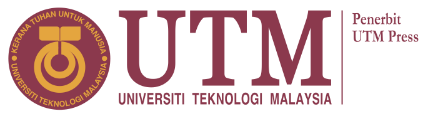 PANDUAN MEMBINA MANUSKRIP KARYA ASLI(UNTUK RUJUKAN PENULIS)